AULA 09 REMOTA – 19/04 A 23/04.JOGO DA CATAPULTAOBJETIVO: COORDENAÇÃO MOTORA, HABILIDADE, FORÇA.MATERIAIS: DUAS CADEIRAS, UM PANO OU TOALHA, BOLINHAS DE PAPEL UM BALDE.EM CIMA DE UMA DAS CADEIRAS COLOQUE O BALDE. A OUTRA CADEIRA FICARÁ A UM METRO DA CADEIRA QUE TEM O BALDE, COM O PANO AMARRADO NO ENCOSTO DA CADEIRA.O OBJETIVO DO JOGO É COLOCAR A BOLINHA DENTRO DO PANO E LANÇAR ELA TENTANDO ACERTAR O BALDE. PODE SER EM DISPUTA DE DOIS JOGADORES, TENDO 5 BOLINHAS PARA CADA UM LANÇAR. GANHA QUEM ACERTAR MAIS.Escola Municipal de Educação Básica Augustinho Marcon.Catanduvas, abril de 2021.Diretora: Tatiana Bittencourt Menegat. Assessora Técnica Pedagógica: Maristela Apª. Borella Baraúna.Assessora Técnica Administrativa: Margarete Petter Dutra.Professor: Rafael MunarettoAluno:________________________________________________Disciplina: Educação Física Turma: 1º ano 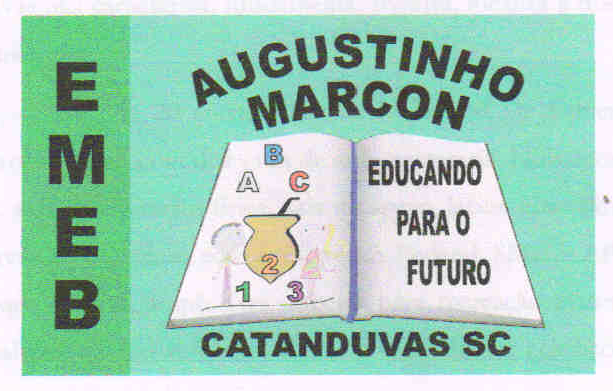 